Муниципальное бюджетное дошкольное образовательное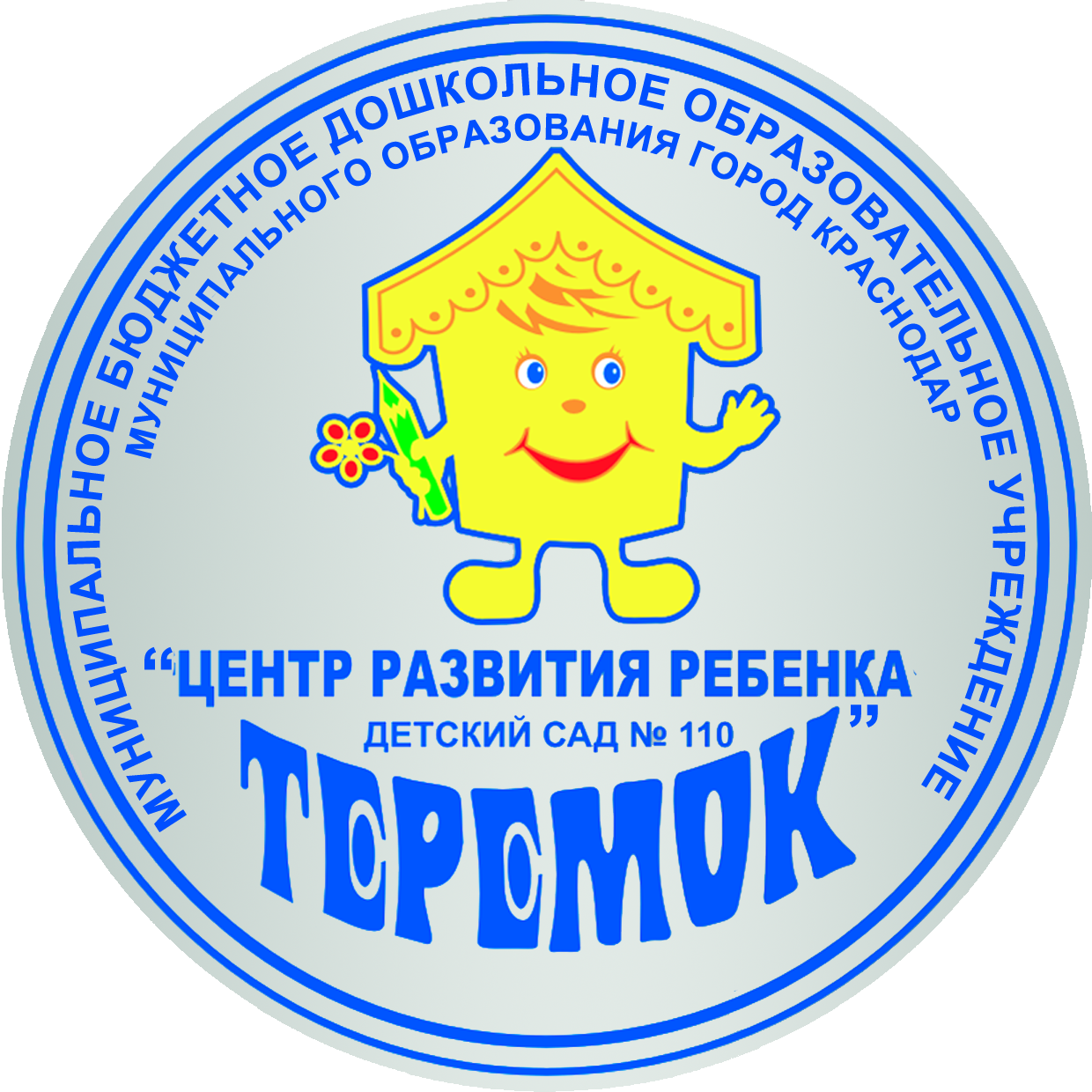 учреждение муниципального образования город Краснодар«Центр развития ребёнка – детский сад №110 «Теремок»Педагогические часы:«Использование игровых технологий в работе с детьми, имеющими речевые нарушения»Подготовила: воспитатель Болотова Ж.В.Дата: 21.04.2020Краснодар 2020гИспользование игровых технологий в работе с детьми, имеющими речевые нарушения Современные дети живут в мощном потоке информации. Ушли в прошлое фильмоскопы. На смену пришли телефоны, компьютеры, планшеты, стал доступным Интернет, вместо живой бабушкиной сказки – аудиосказка с магнитофона или диски с видеофильмами. Огромный речевой поток омывает пытливые головы детей: одни с этим справляются, у других непомерный груз информации тормозит не только речевое, но и общее развитие. Эта негативная тенденция, к сожалению, постоянно растет. Увеличивается количество детей с нарушениями речи, с задержкой речевого развития. А речь, как мы знаем, один из наиболее мощных факторов и стимулов развития ребенка в целом. Проблема речевого развития детей дошкольного возраста на сегодняшний день особенно актуальна, т.к. процент дошкольников с различными речевыми нарушениями остается стабильно высоким. Дети испытывают трудности в звукопроизношении, имеют скудный словарный запас и не умеют строить связные высказывания.  Хорошая речь – важнейшее условие всестороннего полноценного развития детей. Чем богаче и правильнее речь ребенка, тем легче ему высказывать свои мысли, тем шире его возможности в познании окружающей действительности, содержательнее и полноценнее отношения со сверстниками и взрослыми, тем активнее осуществляется его психическое развитие.  Самым эффективным средством при обучении детей с нарушениями речи были и являются игровые технологии.  Игра как форма деятельности способствует гармоничному развитию у ребенка психических процессов, личностных качеств, интеллекта. Использование игровых технологий на всех этапах педагогического процесса решает проблемы снижения речевой активности детей, её низкую коммуникативную направленность. В игре дети естественным образом учатся связно, последовательно и логично излагать свои мысли, развиваются все компоненты речи. В своей практической деятельности педагоги применяют следующие игровые технологии: подвижные игры с текстами; народные и хороводные игры; настольно-печатные и дидактические игры; игры-драматизации; игры-манипуляции («Ладушки-ладушки», «Сорока – белобока»); сюжетные пальчиковые упражнения (позволяют детям изображать предметы транспорта и мебели, диких и домашних животных, птиц, растения при помощи пальцев); пальчиковые упражнения в сочетании со звуковой гимнастикой (ребёнок может поочерёдно соединять пальцы каждой руки друг с другом, или выпрямлять по очереди каждый палец, или сжимать пальцы в кулак и разжимать и в это время произносить звуки); пальчиковые кинезиологические упражнения «гимнастика мозга» (с помощью таких упражнений компенсируется работа левого полушария, их выполнение требует от ребёнка внимания, сосредоточенности); пальчиковые упражнения в сочетании с самомассажем кистей и пальцев рук (в данных упражнениях используются традиционные для массажа движения–разминание, растирание, надавливание, пощипывание. Самомассаж проводится, как, правило в игровой форме, с использованием речедвигательных комплексов).  Дети учатся играть с пальцами во время умывания, одевания. Простые движения пальцев рук сопровождаются потешками, песенками: «Этот пальчик хочет спать», «Этот пальчик бабушка» и т.д. На прогулке, после наблюдений за живыми и неживыми объектами детям предлагается с помощью пальцев рук изобразить дом, скворечник, кошку, собаку, дерево. Для создания у детей положительного психоэмоционального настроения применяются упражнения «Пальчики здороваются», «С добрым утром!» и самомассаж пальцев «Помоем руки», «Наши ручки, лапочки». Пальчиковая гимнастика проводимая ежедневно, способствует развитию мелкой моторики, речи и основных психических процессов. Для проведения коррекционно-развивающей работы с использованием игровых технологий педагоги подбирают игрушки, дидактические и компьютерные игры. Игрушки используются как герои, создающие мотивацию, игровую ситуацию и сюрпризный момент. К детям «приходит гость», это может быть динозаврик Звукоежка, крокодил Гена и Чебурашка, кукла, рассказывающая детям о частях тела, бельчонок, который ищет друзей, герои из сказок и др. Почти всегда эти игрушки погружают детей в какую-то сказочную или игровую ситуацию, где дети должны помочь героям, или приглашают их поиграть, научить тому, чему учатся сами дети. В конце деятельности дети благодарят их за помощь. Такая игровая ситуация воспитывает нравственные чувства детей, они не просто учились произносить какой-либо звук, но и помогали Диназаврику выучить его любимый звук и т.д. Одна из любимых игрушек – это мяч. Он используется для проведения динамических пауз и дидактических игр. А мячи-ёжики и для массажа рук. Вся деятельность с детьми проходит в игровой форме. Например: появляется гость, приходит письмо с заданием для детей или погружение в сказочный сюжет. В процессе совместной деятельности, путём выполнения упражнений по заданию героя, дети так же могут выполнять роли.  Для привлечения внимания ребёнка к артикуляционной гимнастике используются рисунки к рассказу педагога «Сказки о весёлом язычке», гимнастика с красочными картинками. Особое внимание уделяется дидактическим играм. Дидактические игры с предметами очень разнообразны по игровым материалам, содержанию, организации проведения. В качестве дидактического материала используются игрушки, реальные предметы (предметы обихода, орудия труда, и др.), объекты природы (овощи, фрукты, шишки, листья и др.). Игры с предметами дают возможность решать различные образовательные задачи: расширять и уточнять знания детей; развивать мыслительные операции (анализ, синтез, сравнение, различение, обобщение, классификация); совершенствовать речь; развивать все психические процессы. Среди игр с предметами особое место занимают сюжетно-дидактические игры и игры-инсценировки, в которых дети выполняют определенные роли: («Три поросенка», «Три медведя», «Теремок» и т.д.). Настольно-печатные игры,  игры с правилами, в отличие от игр с ролью в них есть выигравшие и проигравшие. Главная задача таких игр — неукоснительно соблюдать правила, поэтому они требуют высокой степени произвольного поведения и, в свою очередь, формируют его. Такие игры характерны в основном для старших дошкольников. Они разнообразны по содержанию, обучающим задачам, оформлению. Они помогают уточнять и расширять представления детей об окружающем мире, систематизировать знания, развивать мыслительные процессы. Виды настольно-печатных игр: лото, домино, лабиринт, разрезные картинки, пазлы, кубики и др. Словесные игры отличаются тем, что процесс решения задач осуществляется в мыслительном плане на основе представлений и без опоры на наглядность.  Среди этих игр много народных, связанных с потешками, прибаутками, загадками, перевёртышами, игры-загадки («Какое это время года? », игры-предположения «Что было бы, если бы?»). Большое внимание уделяется разделу «Звукопроизношение», т.к. при проведении работы по автоматизации, дифференциации звука и введения его в речь работа должна быть разнообразной и не наскучить ребёнку. Игровая мотивация стимулирует к заинтересованности в положительном результате. С другой стороны, игровая мотивация может служить и усложнением при закреплении навыка правильного произношения, т.к. увлёкшись игровым сюжетом, ребёнок перестаёт контролировать произношение и может проиграть. Поэтому ему приходится концентрировать на двух задачах одновременно: соблюдать правила игры и контролировать правильное произношение.  Игровые технологии используют учителя-логопеды и воспитатели   в образовательной деятельности, в режимных моментах, в индивидуальной работе с детьми. Совместно с учителем-логопедом работают над формированием развивающей предметно-пространственной среды в группе, создают благоприятные условия для полноценного развития наших воспитанников. 